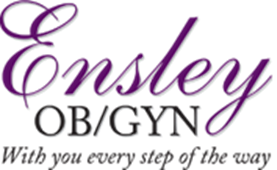 Infertility Self-Pay PricingFirst Appointment Establishing Care: $200Abdominal and Vaginal Ultrasound: $200History Visit/Abdominal and Vaginal Ultrasound: $350Vaginal Ultrasound follow up: $125Sonohysterography (SIS) Ultrasound: $375 (if for fertility only)Endometrial Bx: $150 (if for fertility only)Colposcopy: will be sent to insurance if you had an abnormal PAP